INDICAÇÃO Nº 017/2023O Vereador que o presente assina, no uso de sua função administrativa auxiliar, consoante lhe faculta o artigo 178 do Regimento Interno desta Câmara Municipal (Resolução N. 04, de 12 de setembro de 2018); vem requerer ao chefe do Executivo que viabilize, através das secretarias municipais responsáveis, a manutenção corretiva, em especial o recapeamento, da Rua Aquiles Guimarães, esquina com Rua Presidente Tancredo Neves.JUSTIFICATIVAA presente indicação tem por finalidade atender diversos pedidos que recebemos em nosso gabinete parlamentar para que seja realizada a manutenção preventiva e corretiva da rua Aquiles Guimarães esquina com rua Presidente Tancredo Neves.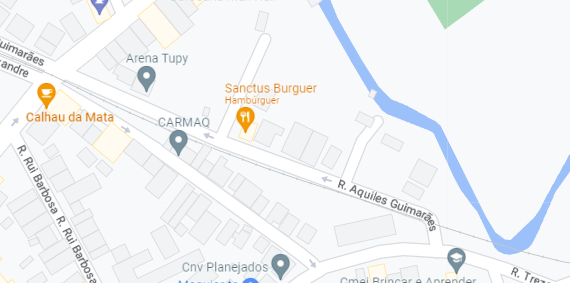 A via mencionada encontra-se com inúmeros buracos, principalmente próximo à Arena Tupy, ao posto de gasolina e a rua de acesso ao bairro Industrial. Considerando, ainda, que já foram feitas reclamações pela população, porém nenhum retorno ou solução foram apresentados.A manutenção da via deve ser realizada em caráter de urgência dado que a mesma é via de grande fluxo de veículos e pedestres e o recapeamento e a manutenção é medida imprescindível para evitar acidentes no local.Carmo do Cajuru, 13 de fevereiro de 2023.RAFAEL ALVES CONRADOVereador